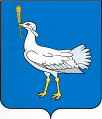  РОССИЙСКАЯ ФЕДЕРАЦИЯ                                                                                                                 МУНИЦИПАЛЬНЫЙ  РАЙОН                                                                   БОЛЬШЕГЛУШИЦКИЙ САМАРСКОЙ  ОБЛАСТИ      АДМИНИСТРАЦИЯ  СЕЛЬСКОГО  ПОСЕЛЕНИЯ     БОЛЬШАЯ ДЕРГУНОВКА______________________________    ПОСТАНОВЛЕНИЕот 01 февраля 2021 г. № 10 Об утверждении стоимости  услуг, согласно гарантированному перечню  услуг, по погребению умерших пенсионеров, не подлежавших обязательному социальному страхованию на случай временной нетрудоспособности  и в связи с материнством на день смерти на территории сельского поселения Большая Дергуновка муниципального района Большеглушицкий Самарской области.     В соответствии с Федеральным законом от 12.01.1996 № 8-ФЗ "О погребении и похоронном деле", с Федеральным законом  от 06.10.2003 №131-ФЗ "Об общих принципах организации местного самоуправления в Российской Федерации" и Приказом департамента ценового и тарифного регулирования Самарской области от 30.07.2019 №197 «Об утверждении Порядка согласования стоимости услуг по погребению, определяемой органами местного самоуправления и подлежащей возмещению специализированной службе по вопросам похоронного дела, оказывающей данные услуги, за счет средств областного бюджета»,  ПОСТАНОВЛЯЮ:     1. Утвердить стоимости услуг, согласно гарантированному перечню  услуг, по погребению умерших пенсионеров, не подлежавших обязательному социальному страхованию на случай временной нетрудоспособности  и в связи с материнством на день смерти на территории сельского поселения Большая Дергуновка муниципального района Большеглушицкий Самарской области (прилагается).2. Настоящее Постановление вступает в силу с 1 февраля 2021 года, но не ранее дня его официального опубликования.3. Опубликовать настоящее Постановление в газете «Большедергуновские Вести» и разместить на сайте администрации сельского поселения Большая Дергуновка муниципального района Большеглушицкий Самарской области (http://adm-dergunovka.ru/).     4. Со дня вступления в силу настоящего Постановления признать утратившим силу - Постановление главы сельского поселения Большая Дергуновка муниципального района Большеглушицкий Самарской области от 03.02.2020г. №8 «Об утверждении стоимости  услуг, согласно гарантированному перечню  услуг, по погребению умерших пенсионеров, не подлежавших обязательному социальному страхованию на случай временной   нетрудоспособности  и в связи с материнством на день смерти на территории сельского поселения Большая Дергуновка муниципального района Большеглушицкий Самарской области» (опубликованного в газете «Большедергуновские Вести» 03.02.2020г. №4(193)).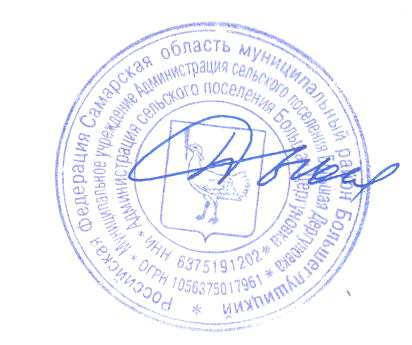 Глава сельского поселения  Большая Дергуновка муниципального района БольшеглушицкийСамарской области                                                                                     В.И. Дыхно Исп. Жуваго В.С.8(84673)6457         Приложение  к Постановлениюадминистрации сельского поселения                                                                   Большая Дергуновка муниципального                                 района Большеглушицкий Самарской областиот  01 февраля 2021 г. № 10 СТОИМОСТЬ УСЛУГ СОГЛАСНО ГАРАНТИРОВАННОМУ ПЕРЕЧНЮ УСЛУГ ПО ПОГРЕБЕНИЮ УМЕРШИХ ПЕНСИОНЕРОВ, НЕ ПОДЛЕЖАЩИХ ОБЯЗАТЕЛЬНОМУ СОЦИАЛЬНОМУ СТРАХОВАНИЮ НА СЛУЧАЙ ВРЕМЕННОЙ НЕТРУДОСПОСОБНОСТИ И В СВЯЗИ С МАТЕРИНСТВОМ НА ДЕНЬ СМЕРТИ НА ТЕРРИТОРИИ СЕЛЬСКОГО ПОСЕЛЕНИЯ БОЛЬШАЯ ДЕРГУНОВКА МУЦИПАЛЬНОГО РАЙОНА БОЛЬШЕГЛУШИЦКИЙ САМАРСКОЙ ОБЛАСТИ№ 
п/пНаименование услугСтоимость,
рублей1Оформление  документов,   необходимых   для
погребениябесплатно2Предоставление и доставка  гроба  и  других
предметов, необходимых для погребения897-573Перевозка  тела  (останков)   умершего   на
кладбище  (в крематорий)713-134Погребение (кремация с последующей выдачей урны с прахом)4814-28Итого:6424-98